Bruderschaft/Verein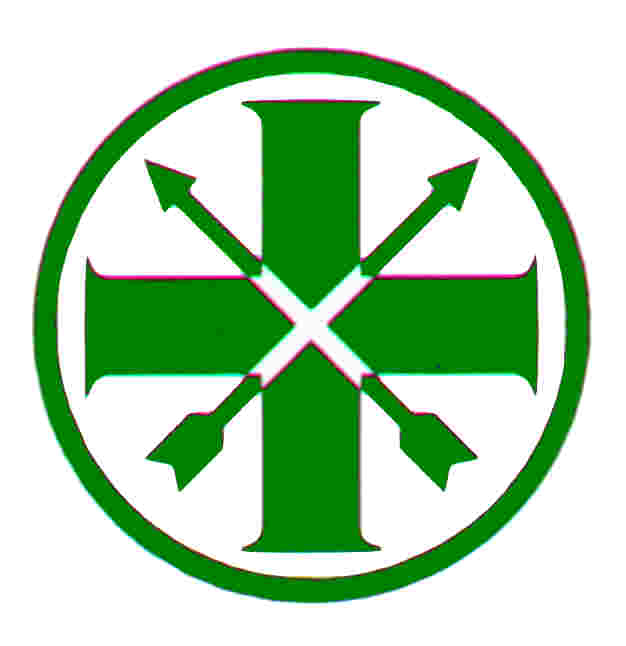 Name der Bruderschaft/des VereinsVerantwortlicher AnsprechpartnerEmail-Kontaktadresse UND TelefonnummerOrdnungsnummer: Ord.-Nr.Diözesanverband Paderbornstellv. DiözesanschießmeisterRalf MannefeldStahlstraße 36334115 VerlAnmeldung zum „Schießleiterlehrgang“(Teilnehmer/Teilnehmerin muss zum Zeitpunkt der Prüfung das 18. Lebensjahr vollendet haben) Lehrgang zum Neuerwerb der SchießleiterberechtigungVoraussetzung für die Teilnahme am Lehrgang ist ein Erste-Hilfe-Nachweis (9 Unterrichtseinheiten, nicht älter als drei Jahre) sowie der Nachweis über einen bestandenen Sachkundelehrgang.  Beide Nachweise sind zu Lehrgangsbeginn im Original vorzulegen. Lehrgang zur Wiedererlangung der Schießleiterberechtigung (da länger als 6 Monate abgelaufen)Hiermit melden wir verbindlich an:Lehrgang am:	     Nachname:	     	  eVewa-Nr.: 	         Vorname:	     Geburtsdatum, -ort:	     	Straße, Nr:	     PLZ und Ort:	     Mitglied in der Bruderschaft/dem Verein seit:      Vorabinfo:Erste-Hilfe-Lehrgang vom       bei       (Verband/Organisation)Sachkundelehrgang vom       bei       (Verband/Organisation)                       Datum		  Unterschrift des Teilnehmers/der Teilnehmerin                       Datum		  Unterschrift des Schießmeisters/Vorsitzenden Die Anmeldebestätigung sowie die Rechnung für die Lehrgangsgebühr erfolgt per E-Mail !